Здравствуйте!Повторяем гармонический мажор.УПРАЖНЕНИЕВ каких тональностях для понижения VI ступени потребуются следующие знаки: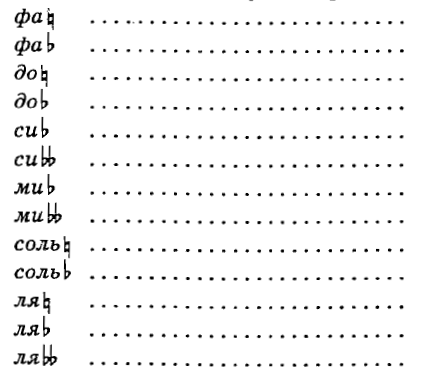 То есть, в каких тональностях эти ноты будут VI пониженной ступенью. Перепишите в столбик указанные ноты в буквенном обозначении, а напротив напишите тональность (так же в буквенном обозначении).Фото выполненной работы прислать до 22 мая.Подтягиваем свои долги (у кого есть) – грядет экзамен, будет учитываться все.Желаю успехов! 